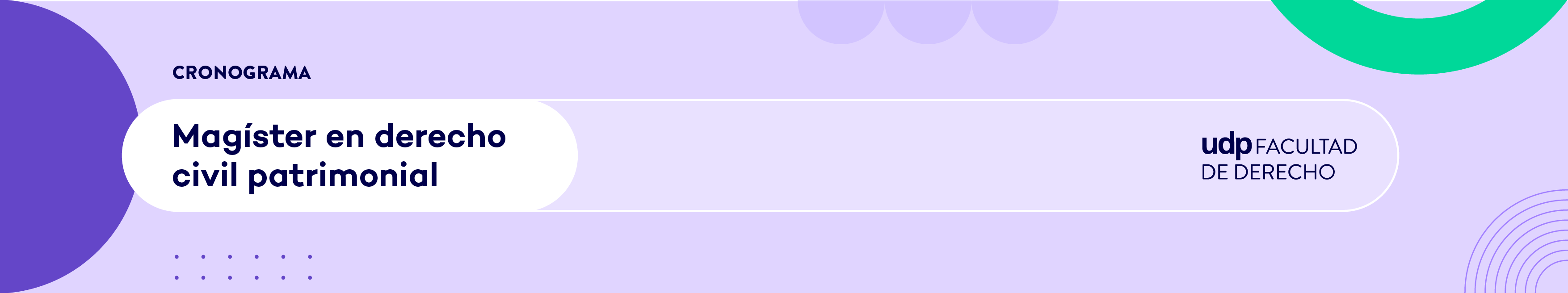 2024Semestre 1Fechas / eventos destacadosProfesor/aAbrilMódulo introductorioAbrilCurso 1: Taller de Introducción a la investigación en Derecho Civil. Clases: 2, 9 y 16 y 23 de abril; Gissella LópezAbril- Mayo Curso 2: Fundamentos históricos y filosóficos del derecho de los contratos y de la responsabilidad civil. (4C)Clases: 30 de abril, 7, 14, 22 y 28 de mayoEsteban PereiraAlberto PinoJunio - JulioCurso 3: Complejidad en la negociación. Documentos precontractuales, validez y nulidad. (3C)Clases: 4, 11, 18 y 25 de junio; 2 de julio.Iñigo de la MazaJulio - AgostoCurso 4: Responsabilidad civil. Tendencias doctrinales y jurisprudenciales. (4C)Clases: 9, 23, 30 de julio; 6 y 13 de agosto.Lucía RizikGissella LópezCarlos Pizarro2023Semestre 2Fechas / eventos destacadosProfesor/aAgosto - SeptiembreCurso 5: Taller de casos complejos de derecho civil patrimonial. Informes legales (3C)20 y 27  de agosto; 3  y 10 de septiembreCarlos PizarroSeptiembreDescanso de fiestas patrias11 de septiembre al 24 de septiembre: Fiestas patrias y descansoOctubreCurso 6: Incumplimiento del contrato y remedios contractuales (3C)24 septiembre, 1, 8 y 15 de octubreÁlvaro VidalOctubreSeminario internacionalA confirmarA confirmarOctubre-NoviembreCurso 7: Protección del consumidor. Primera parte (3C)22 y 28 de octubre, 5 y 12 de noviembrePatricia LópezNoviembre. DiciembreCurso 8: Derecho de propiedad: Problemáticas actuales (3C)19 y 26 de noviembre, 3 y 10 de diciembreClaudia BahamondesJaime AlcaldeTOTAL DE CREDITOS30 CRÉDITOS30 CRÉDITOS30 CRÉDITOS2025Semestre 3Fechas / eventos destacadosProfesor/aMarzo Curso 9: Regímenes especiales de responsabilidad civil (3C)4, 11, 18 y 25 de marzo; Lucía RizikCarlos PizarroAbril Curso 10: Taller de redacción de escritos y recursos en casos complejos de derecho civil patrimonial. (3C)1, 8, 15 y 22 de abril; Gissella LópezCarlos PizarroAbril- MayoCurso 11: Cláusulas contractuales relevantes típicas y atípicas. (3C) 29 de abril, 6, 13 y 20 de mayoCarlos PizarroIñigo de la MazaGissella LópezJunioCurso 12: Financiamiento de la empresa y contratos comerciales. (3C)3, 10, 17 y 24 de junioLouis MiquelJulioCurso 13: Protección del consumidor. Segunda parte. (3C)1, 8, 22 y 29 de julioIñigo de la MazaPatricia LópezAgostoCurso 14: Problemas actuales de la práctica registral. (3C)5, 12, 19 y 26 de agostoClaudia BahamondesJaime Alcalde2025Semestre 4Fechas / eventos destacadosProfesor/aSeptiembreCurso 15: Taller de trabajo finalOctubreCurso 15: Taller de trabajo finalXX: Primera entrega de tesisNoviembreCurso 15: Taller de trabajo finalDiciembreCurso 15: Taller de trabajo finalTOTAL DE CREDITOS15 CRÉDITOS15 CRÉDITOS15 CRÉDITOS